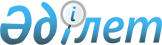 О переименовании улицы села Бескауга Кояндинского сельского округа города ЭкибастузаРешение акима Кояндинского сельского округа города Экибастуза Павлодарской области от 21 февраля 2018 года № 1. Зарегистрировано Департаментом юстиции Павлодарской области 3 марта 2018 года № 5891
      В соответствии с пунктом 2 статьи 35 Закона Республики Казахстан от 23 января 2001 года "О местном государственном управлении и самоуправлении в Республике Казахстан", подпунктом 4) статьи 14 Закона Республики Казахстан от 8 декабря 1993 года "Об административно-территориальном устройстве Республики Казахстан", учитывая мнение населения села Бескауга Кояндинского сельского округа и на основании заключения областной ономастической комиссии от 25 октября 2017 года, аким Кояндинского сельского округа города Экибастуза РЕШИЛ:
      1. Переименовать улицу "Отделение № 2" на улицу "Достық" в селе Бескауга Кояндинского сельского округа города Экибастуза.
      2. Контроль за исполнением настоящего решения оставляю за собой.
      3. Настоящее решение вводится в действие по истечении десяти календарных дней после дня его первого официального опубликования.
					© 2012. РГП на ПХВ «Институт законодательства и правовой информации Республики Казахстан» Министерства юстиции Республики Казахстан
				
      Аким Кояндинского сельского округа

М. Ахметзянова
